۲۲۷- ای طالب جمال مختارحضرت عبدالبهاءاصلی فارسی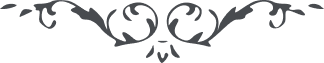 ۲۲۷- ای طالب جمال مختار ای طالب جمال مختار، طالبان کوی حقّ و عاشقان جمال مطلق از عالم ملک در گذرند و بجهان ملکوت دل بندند از ملک هستی خويش بيزار گردند تا در جهان هستی حقيقی در آيند چشم بصيرت بگشايند و جمال معشوق حقيقی را آشفته و پريشان گردند شب و روز بذکر مليک وجود و جمال محمود و شاهد مشهود مشغول شوند و ما سوايش را فراموش نمايند. حال وقت جوش و خروش است و هنگام استماع بانگ سروش. هاتف غيبی ندا ميفرمايد فاستبشروا يا اهل البهاء و اجهدوا يا اهل الولاء و اسعوا يا معشر الوفاء لينتشر نفحات اللّه. 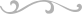 